Sunday 7th JuneEphesians 1: 17 – 20I keep asking that the God of our Lord Jesus Christ, the glorious Father, may give you the Spirit[f] of wisdom and revelation, so that you may know him better. 18 I pray that the eyes of your heart may be enlightened in order that you may know the hope to which he has called you, the riches of his glorious inheritance in his holy people, 19 and his incomparably great power for us who believe. That power is the same as the mighty strength 20 he exerted when he raised Christ from the dead and seated him at his right hand in the heavenly realmsWow! What an epic prayer Paul prays for the Ephesians here! Have you ever had a ‘light-bulb’ moment when suddenly something makes sense? When it comes to light-bulb moments with God, that is the Holy Spirit’s department! That’s what it means that he is the Spirit of wisdom and revelation. I love it when we run an Alpha Course, and a guest has a moment when Jesus and His claims make sense! Often that happens after someone has taken a step of faith, and given their lives to Jesus. The world looks different. The Bible comes alive! Hope is shed abroad in that heart. Because the Spirit of Jesus has moved in – taken up residence! Oh look, there is that power again – the same power that conquered the grave! That incomparably great power which is available to every believer! What a difference we can make in the World with a power like that!Pray this prayer from Ephesians over yourselves, your church and any others you know.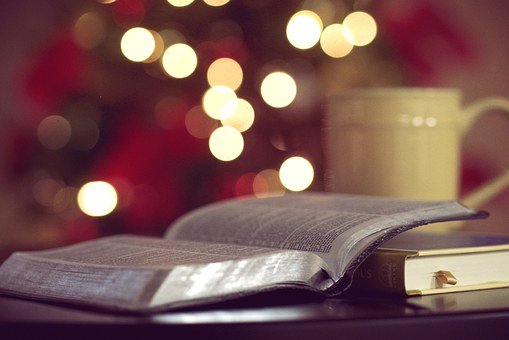 